Altera a Portaria PRES n° 276, de 1° de novembro de 2019, relativamente a carga horária a ser cumprida e à remuneração devida à Arquiteta e Urbanista VIRGINIA MANFRINATO CAVALCANTE e dá outras providências. 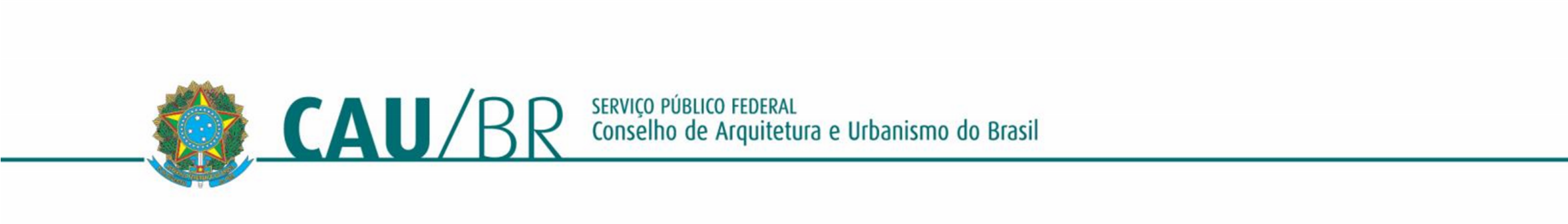 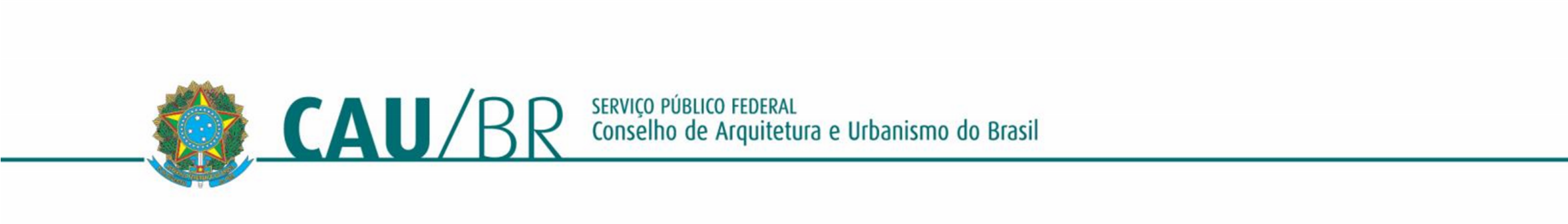 O Presidente do Conselho de Arquitetura e Urbanismo do Brasil (CAU/BR), no uso das atribuições que lhe conferem o art. 29, inciso III da Lei n° 12.378, de 31 de dezembro de 2010, o art. 159, inciso LIII do Regimento Interno aprovado pela Deliberação Plenária DPOBR n° 0065-05/2017, de 28 de abril de 2017, e instituído pela Resolução CAU/BR n° 139, de 28 de abril de 2017, e as disposições contidas na Deliberação Plenária n° 22, de 6 de setembro de 2013, alterada pelas Deliberações Plenárias n° 24, de 8 de novembro de 2013,  n° 38, de 9 de outubro de 2014, DPABR n° 0014-01/2015, de 28 de agosto de 2015, DPOBR n° 007009/2017, de 22 de setembro de 2017, DPOBR n° 0073-09/2017, de 14 de dezembro de 2017, e DPOBR n° 0096-07/2019, de 21 de novembro de 2019;  RESOLVE: Art. 1° A Portaria PRES n° 276, de 1° de novembro de 2019, que trata da designação da Arquiteta e Urbanista VIRGINIA MANFRINATO CAVALCANTE para exercer o Emprego de Livre Provimento e Demissão de Assessor Especial da Presidência do CAU/BR, passa a vigorar com as seguintes alterações: “Art. 3° Fixar a jornada de trabalho da Arquiteta e Urbanista VIRGINIA MANFRINATO CAVALCANTE em 8 (oito) horas diárias e 40 (quarente) horas semanais. 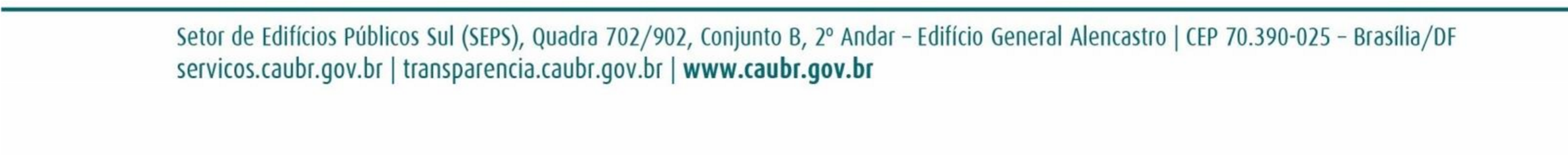 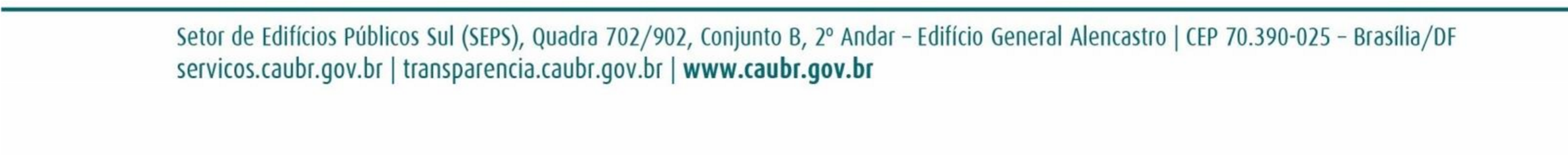 Protocolo de Assinatura(s)O documento acima foi proposto para assinatura digital. Para verificar as assinaturas acesse o endereço https://docflow.caubr.gov.br/docflow/digitalSignChecker.jsf e utilize o código abaixo para verificar se este documento é válido.Código de verificação: 2HT1-SCYM-HR77-MFMH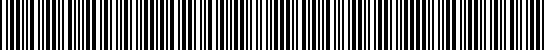 O(s) nome(s) indicado(s) para assinatura, bem como seu(s) status em 20/08/2020 é(são) : Antonio Luciano de Lima Guimarães - 20/08/2020 15:29:32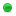 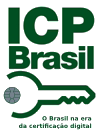 